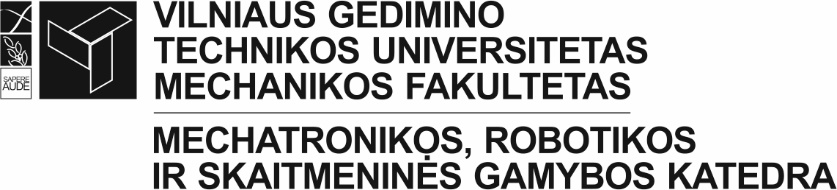 20        m.                                     d.Ašgrupės studentas (ė)grupės studentas (ė)(Vardas, pavardė, grupė)(Vardas, pavardė, grupė)(Vardas, pavardė, grupė)(Vardas, pavardė, grupė)(Vardas, pavardė, grupė)patvirtinu, kad mano baigiamojo darbo temapatvirtinu, kad mano baigiamojo darbo temapatvirtinu, kad mano baigiamojo darbo temapatvirtinu, kad mano baigiamojo darbo temaBD tema anglų kalba:BD tema anglų kalba:BD tema anglų kalba:VadovasVadovas(Parašas)(Parašas)(Vardas, pavardė)StudentasStudentas(Parašas)(Parašas)(Vardas, pavardė)BD temos pakeitimai: